云南医药健康职业学院运动疗法实验室设备采购竞争性谈判文件现就以下采购项目，本着公开、公平、公正和诚实信用的原则进行公开竞争性采购，诚邀符合条件的公司或供应商前来参与报价。邀请报价项目：二、报价方式：竞价谈判；三、供应商须知1、参加报价公司要具有独立的法人资格及相关资质，有良好的商业信誉和较强的经营实力 。2、参加报价公司应：（1）必须提供公司营业执照（三证）复印件并加盖公司公章。（2）公司法定代表人持法定代表人证书原件（若公司法定代表人委托他人出席，则受委托人必须持公司法定代表人授权委托书＜加盖单位红章和公司法定代表人印章＞，法定代表人身份证复印件及个人身份证复印件和原件）。（3）公司近二年在各大专院校的合作业绩介绍，附中标通知或合同。（4）报价文件中报价必须有明细报价单、报价单备注栏应尽量附注图片、最优的付款方式与质保方式、到货日期，报价文件应使用A4纸打印，不应有涂改、增删之处，但如有错误必须修改时，修改处必须由原授权代表签署。（5）用书面形式表达的售后服务承诺、质量保证承诺书；（6）报价文件附件：1、无不良记录承诺书；2、近三年财务报表；3、完税证明；（7）上述报价文件请同时提供：纸质版一式三份（一正二副）、电子版一份（U盘）装入密封文件袋并在文件袋上标注联系人电话。（8）报价文件须用封套加以密封，在封口处盖骑缝公章；未执行上述规定的报价文件，将被视为无效报价文件。（9）本公司保留第一次评审后，根据实际情况有可能进行补充询价及二次评审的权利；（10）负责人：毛老师（电话：13888302259）；四、其他说明：为保证竞价谈判质量，请到场竞价的公司技术人员和商务人员同时到场参加。五、报价书投递截止和评审时间、地点、联系电话报价截止时间：2024年 3月 18日下午14:00；采购评审时间：2024年 3月 18日下午14:30；报价递交地点：云南省昆明市五华区海屯路296号；云南经济管理学院（海源校区）综合楼8楼；项目评审地点：云南省昆明市五华区海屯路296号；云南经济管理学院（海源校区）综合楼8楼；业务联系电话：毛老师 0871-6833 0090/13888302269。采购部  2024年3月12日序号设备名称规格型号及技术参数单位数量图例1电动起立床型号：YK-8000E1
*1、丹麦品牌电机和德国进口气弹簧双重保护，安全稳定。
2、双轴承结构，床板运动平稳。
3、电机缓慢起动和停止，让患者更舒适。
4、宽大的固定绑带极为舒适，适用于胸、腰和膝等部位的固定。
5、连续可调的扶手和桌板，方便不同高度的病人。
*6、抗菌耐磨高弹力皮革，高阻燃性、抗菌、耐温、防划、床体弹力好、舒适。
7、宽敞的床面，可内外翻、上下调节的脚踏板。
8、控制方式：手控器
9. 运行模式：连续运行
10、床面尺寸：650*1850mm，尺寸公差均为±40mm。
*11、起立角度：0°～80°±5°，符合《可调式康复训练床GBT 26340-2010》的站立角度要求。
*12、脚踏板活动角度：内翻0°～35°，外翻0°～35°，趾屈0°～15°，背屈0°～20°，允差±5°
13、配备紧急停止开关。
14、防进液程度：IPX4
15、安全工作载荷：1700N（患者1350N）。
16、电源要求：电压： 220V±10%，50Hz；功率：150VA；电源保险丝：2A延时保险台1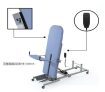 2多体位手法床（八段）型号：YK-8000C1
*1、采用丹麦LINAK电机，安静无噪音。
2、八段位设计，各段位均可调节。
*3、收滑轮踏板：产品能通过收滑轮踏板实现固定和移动功能的转换。
*4、环形脚控开关，医生可在床体周围任意位置调整床体电机，方便操作治疗。
*5、扶手升降可调，可平面旋转360度，有三个固定位。
*6、抗菌耐磨高弹力皮革，高阻燃性、抗菌、耐温、防划、床体弹力好、舒适。
7、采用德国原装气动弹簧，使用灵活安全。
8、支撑脚架：模具铸造成型，外观优美，坚固耐用。
9、床体中间部位由电机控制，具有起脊功能，治疗效果更为显著。
10、床板安全工作载荷：1700N（患者1350N）。
11、床面规格：65(W)cm*190(L)cm。
12、升降高度：55cm～100cm。
13、床板水平升、降速度：22mm/s。
14、头部断面调节角度：-60°～45°。
15、腿部分离断面最大调节角度：≥75°。
16、颈腰断面最大调节角度：≥120°。
17、扶手高度可调：0～25cm。
18、配备紧急停止开关。
19、运行模式：连续运行。
20、熔断器规格：T2AL250V。      21、防进液程度：IPX4。
22、电源输入：a.c.220V  50 Hz。台6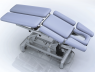 3平行杆及附件型号：XSPT-BT-09
参考规格(cm)：335×86～118×75～104.5，矫正板坡度15°
参考质量：138.0kg
结构型式：杠杆、宽度调节支架、升降管柱、固定管柱、矫正板、底座
材质：不锈钢扶手、静电喷塑架、木板、地毯
杠杆直径(cm)：Φ3.5
杠杆宽度调节范围（cm）： 86～118
高度调节范围（cm）：75～104.5
额定载荷(kg)：≥ 135
矫正板坡度： 15°套2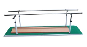 4深层肌肉刺激仪(DMS)型号： DL-2000
1.振动频率:10Hz～60Hz连续可调;
2.最高转速：不低于3600次/min;
3.独特的外观设计，便于使用过程中的操作；
4.振动幅度：振动仪振动头振动幅度根据施加的力量，最大幅度不低于6mm；
5.材质规格：主机外壳和治疗头采用钛合金等金属材质，
6.设备配备35mm、25mm、15mm三种不同尺寸治疗头；
7.控制器采用线控方式，安全灵敏易操作，避免长期使用产生故障；
8.内置进口电机，运行时低分贝噪音小，免噪音干扰；台1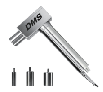 5体操棒与抛接球型号：XSPT-SZ-23
参考规格(cm)：40×40×101
参考质量：14.0Kg
结构型式：体操棒、抛接球、木架
材质：木制
体操棒规格(cm)： Φ3×100
体操棒数量：4个
抛接球直径(cm)： 20
抛接球数量：3个
操棒侧向可承受最大荷载(n)：≥ 100套2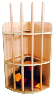 6BOBATH治疗床型号：YK-8000A
*1、国外品牌电机和气动弹簧双重保护，增加稳定性和安全性。
*2、收滑轮踏板：产品能通过收滑轮踏板实现固定和移动功能的转换；
*3、抗菌耐磨高弹力皮革，高阻燃性、抗菌、耐温、防划、床体弹力好、舒适；
4. 运行模式：间隙运行，运行2分钟，休息18分钟。
5、最大推力：6000N                        
6、床面规格（长×宽）：YK-8000A：120(W)cm*210(L)cm ；YK-8000A3：75(W)cm*220(L)cm。
7、升降高度：43cm～95cm 。
8、背板活动角度：0°～80°
9. 配备紧急停止开关。
10、床板安全工作载荷：1700N（患者1350N）                 
11. 熔断器规格：T2AL250V
12. 防进液程度：IPX4台2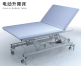 7可调节高度PT凳型号：XSFJ-4
结构型式：主架、凳面；材质：座垫聚氨脂一次发泡、铝钢结合；外形尺寸58×58×37～57cm；带液压油缸，360°旋转；额定承载：≥2000N；产品用途：康复师进行手法治疗时可移动的坐具。特点和功能：1、凳面高度可调，方便康复师使用。2、凳体底部设计有万向滑轮，可以自由移动。凳面可以360°旋转。把60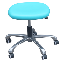 8量角器型号：XSCP-2
结构型式：脊椎角度尺、肢体角度尺（大）、肢体角度尺（中）、肢体角度尺（小）、手指角度尺、箱体；材质：ABS；外形尺寸/㎝：34×17×5；测量器具共5件适用于脊椎、上肢、下肢、手指等关节活动度测量。套15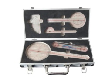 9抽屉式阶梯康复训练器型号：XSPT-BT-24
外形尺寸/cm：≥60×32×40
相邻台阶距离：10cm
阶梯踏板额定承载：135kg
用途：除可作为不同高度坐具外，也可当简易的训练阶梯用。
材质：多层板套1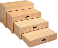 10器械柜大器械柜
规格：185×90×40cm组8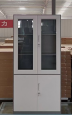 11普渡钉板型号：32020A（进口）
普渡板测验更是在全世界范围内广泛应用于物理治疗（Physical Therapy）、作业疗法（Occupational Therapy）、职业评估（Vocational Evaluation）和职前筛查（Pre-employment Screening）。套1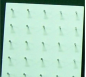 12明尼苏达手工灵巧测验套件型号：32023A（进口）
明尼苏达手工灵巧测验套件主要用于测试简单的手眼协调能力（hand-eye coordination）和粗大运动技巧（gross motor skills），主要有几大动作组成：放置（Placing）、旋转（Turning）、移开（Displacing）、单手旋转并放置（One-Hand Turning and Placing）和双手旋转并放置（Two-Hand Turning and Placing），广泛应用于物理治疗（Physical Therapy）、作业疗法（Occupational Therapy）、职业评估（Vocational Evaluation）和职前筛查（Pre-employment Screening）。套1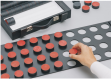 13恒温水箱型号：SHHW 21.600
电源：AC 220V/9.1A
功率：2000W
使用温度范围：RT+5°C~ 100°C台1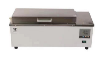 14可调式OT桌型号：XSOT-16
1、结构型式：脚横杆、脚间挺杆、不锈钢内心
2、升降支架、传动机构、桌面及框架、手柄
3、材质：静电喷塑架、密度板
4、桌面升架范围mm：620～870
5、手柄转动力距mm：≥10
6、桌面额定载荷mm：≥50
7、桌面参考尺寸（长×宽）mm：1200×700
8、参考质量：41.0kg张10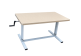 15按摩床型号：XSPT-C-2
结构型式：床面、床架、垫子
材质：静电喷塑架、高回弹海绵、PU床面
参考规格(cm)：190×69×65
参考床面尺寸(长×宽)cm：190×69
床面高度cm：65
额定载荷：≥135.0kg张10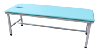 16双通道双频超声波治疗仪型号：Sonopuls 190 du
1、操作：配有全数字4.3英寸的TFT 高响应度、高亮度、高对比度的中文彩色触摸显示屏，无任何按钮和旋钮，操作非常简单
2、显示：大屏幕高清彩色液晶显示屏，中文显示，
3、输出模式：连续输出和脉冲输出
4、具有波段输出，输出频率16Hz，48Hz和100Hz
5、脉宽：0.5ms-8ms
6、超声频率：单头可实现双频输出：1 MHz和3 MHz
7、有效声强：0-2W/cm²持续，0-3W/cm²脉冲；最低输出剂量0.05W/cm²，步进0.05W/cm²
8、治疗时间：0-30min±0.1min，可一键实现5min、10min、15min快速调节时间。
9、处方功能：内含25个临床常见疾病的标准处方，20个自定义处方
10、治疗信息：内设的固定处方带有治疗信息，包含文字信息，人体彩图部位信息，人体解剖图信息，方便治疗人员学习和找准治疗部位
11、★智能输出：实时显示治疗输出剂量，输出剂量随着探头与皮肤的接触面积变化而变化，以保证单位面积内输出能量稳定
12、带有自动报警功能：探头接触面低于65%，设备自动暂停输出，治疗时间停止，探头连接处灯会亮起并有声音提示，提示探头与皮肤接触不良，操作者这时只要让探头与皮肤有足够的接触，设备自动重新工作
13、★自检修复，设备探头可直接换晶片，无需更换整个探头，设备内设自动修复软件，主机无需返厂调频
14、探头：配有5cm²探头（探头为防浸式设计，可用于水下治疗）
15、★可扩展吸附式超声，开展低强度脉冲超声技术（Lipus超声）
16、超声探头接触面积可以重新校准，对于探头轻微的碰撞，导致输出紊乱，设备可以通过软件自动修复
17、脉冲调制功能：占空比5％、10％、20％、33％、50％、80％、100%
18、主机尺寸： 21cm*19cm*9cm (w*d*h)
19、主机重量: 694g；5cm²超声治疗头：394g。
20、电源电压：220V±10%
21、电源频率：（50\60Hz）台1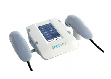 17双腋杖型号：XSPT-BT-20
1）高强度Ф19*1.2铝合金管，表面阳极氧化处理，具有不掉色，抗老化、不生锈的功能；
2）扶肩、握把：高档橡胶材质，脚垫：橡胶耐磨防滑脚垫，提供良好的地面摩擦力，内藏金属垫片，更加强其耐用性。
3）高度调节范围：110-130cm，调节高度为：9档，腋托最小长度：19cm，握把最小长度：10cm
4）加强型中心管，提供良好的支撑力，特殊设计的伸缩管，提供更加的安全负荷副4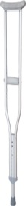 18双肘杖型号：XSPT-BT-21
1）主体材料为铝合金，规格: Ф22*1.2，表面阳极氧化，强度高，承重量大；
2）手柄为PVE高强度塑料，耐用，光滑，手感好，无毒，符合环保要求；
3）高度可调节，为九孔按钮式，分十档，每档高度调节2.9cm；
拐杖高度94-117cm可调。
4）支脚垫为高品质橡塑材料，可替换，弹性好、耐磨擦、使用寿命长。支4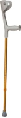 19单边门架式减重装置（配慢速跑台）型号：XSPT-BT-08
1、规格：130×160×237.5cm
2、充电电源：AC220V±10%,50HZ；输入电压：24VDC
3、电动推杆最大推力：3000N；最大拉力2000N
4、电动推杆自锁力（推）：3000N；自锁力（拉）：2000N
5、电动推杆行程：0～400mm
6、电动推杆使用频率：10%，最多2分钟连续工作
7、电动推杆防护等级：IP54；认证标准：CE
8、过载保护：有
9、额定减重质量：135KG；
10、起降速度：500mm/min±10mm/min；
11、配有显示屏，使用过程中显示减重重量范围：0-99.9kg
12、悬挂支架升降调节范围166～206cm
13、底座内径：≥93cm
14、底座离地面高度：7.5-13cm
15、门架式，安全负重极限大；铝型材尺寸：118×98×2300mm；118×98×1600mm；118×98×1250mm；
16、内置电源，具有紧急电源备份功能，在停电状况下仍可持续三小时以上治疗功能。
17、吊袋为优质布料，可移动可升降。
跑台参数：
面板： LED荧光5视窗显示电子表
显示功能：时间、距离、速度、扬升、卡路里、心率
模式 拥有：1组手动模式、6组内设模式设计
心率测试 ：扶手配备手握心跳感应测试系统，30秒为一个平均值，误差为±2%
脂肪检测功能： 拥有体脂肪检测功能
电动扬升 ：0%-15%
商用高品质专用电机：2.5HP／AC
速度 ：0.1-12km/h（业界最低起速）
跑步面积： 长1370*宽450mm台1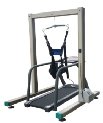 